CORRECTIONEconomiser de l’énergie au quotidienIII-1- Préciser le rôle de l’atmosphère entourant la Terre.C’est une couche fine de gaz qui entoure la Terre, qui la protège du froid et qui règne dans l’espace.2- Donner la signification de l’effet de serre.L'effet de serre est un phénomène naturel provoquant une élévation de la température à la surface de notre planète.3- Citer un gaz à effet de serre et donner son origine. Le dioxyde de carbone(CO2) qui provient de la combustion du charbon, du pétrole et du gaz naturel.4- Pourquoi la déforestation contribue à l’amplification de l’effet de serre. Les arbres absorbent et éliminent le dioxyde de carbone, moins il y a d’arbres plus le CO2 reste dans l’atmosphère, ce qui amplifie l’effet de serre et aboutit au réchauffement climatique.5- Citer trois solutions pouvant diminuer l’effet de serre.-Utiliser les énergies renouvelables pour produire de l’électricité (panneaux solaires, éoliennes….) -Trier et recycler les déchets.-Utiliser des moyens de transport en commun.-Se déplacer à pied ou à vélo… IV- Pour conclure, compléter la carte mentale en utilisant les mots suivants :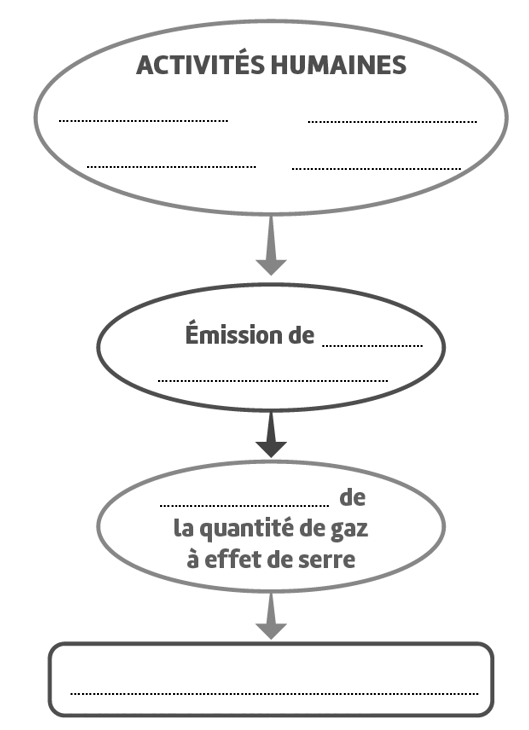 Collège des Dominicaines de notre Dame de la Délivrande – Araya-Classe : CM2                                                                  Avril 2020 – 2ème semaineNom : ________________________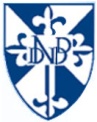 